Happyhansel School Newsletter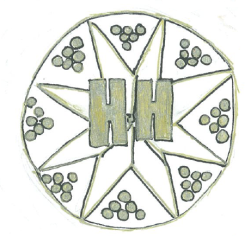             November 2019Welc     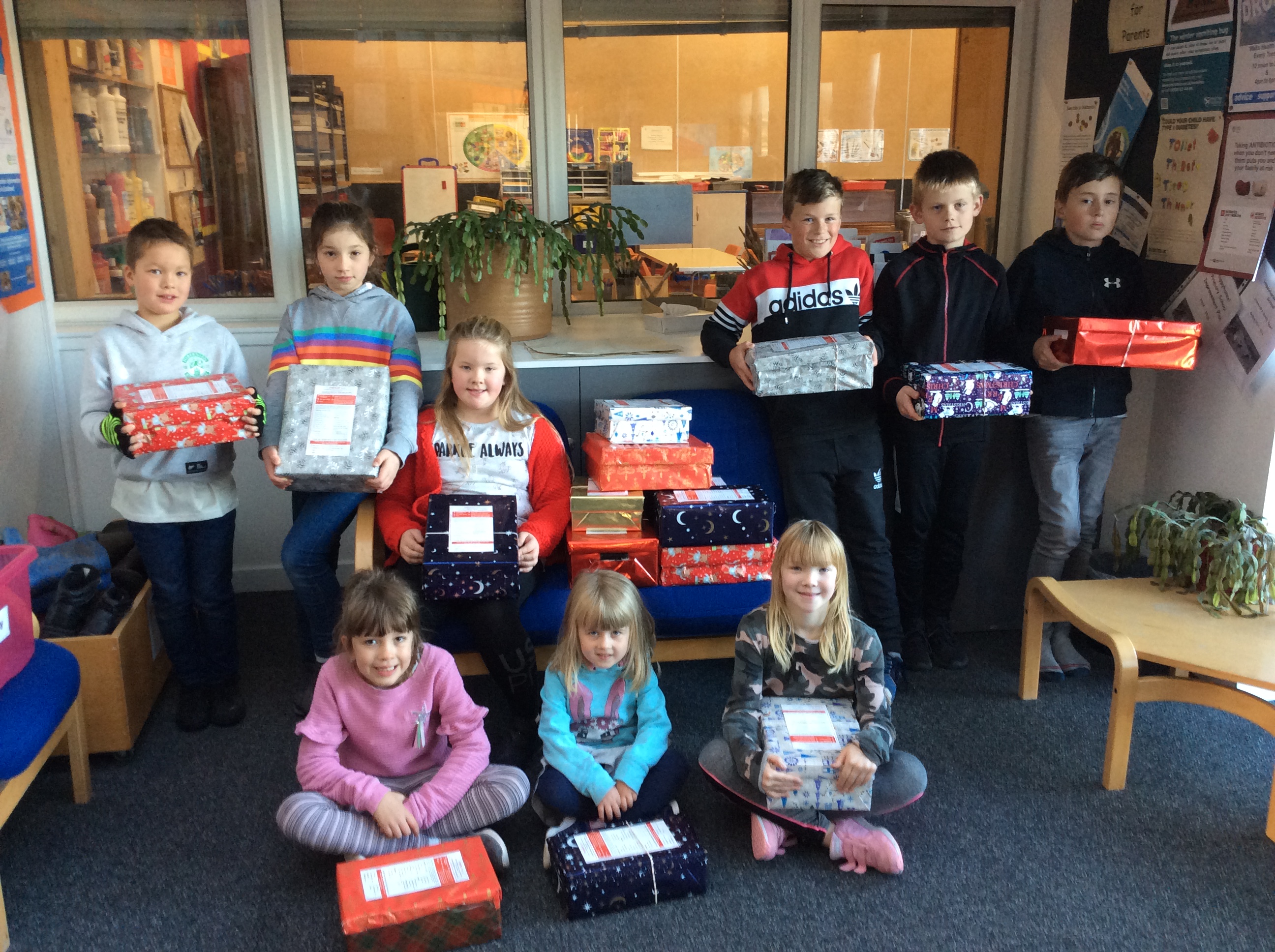 